他否认真主登上宝座，他问：真主在创造诸天之前和创造宝座之前在哪里？ينكر استواء الله على عرشه ، ويسأل : أين كان الله قبل خلق السموات وقبل خلق العرش ؟![باللغة الصينية ]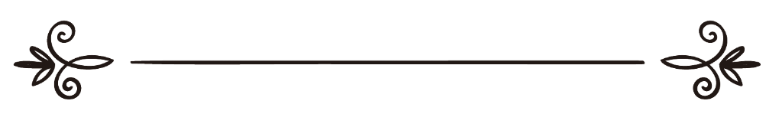 来源：伊斯兰问答网站مصدر : موقع الإسلام سؤال وجواب编审: 伊斯兰之家中文小组مراجعة: فريق اللغة الصينية بموقع دار الإسلام他否认真主登上宝座，他问：真主在创造诸天之前和创造宝座之前在哪里？问：有人否认真主登上宝座，他问：真主在创造诸天之前、创造方向之前和创造宝座之前在哪里？答：一切赞颂，全归真主。第一：我们在（992）号问题的回答中已经叙述了真主超越万物、以及真主在诸天之上的教法证据，敬请参阅。我们在（146779）号问题中已经阐明了真主的宝座在创造诸天、大地以及其中的一切之前在水上，敬请参阅。第二：在创造宝座之前、创造诸天和大地之前、在创造方向之前，只有真主存在，在他之前没有任何东西，也没有除他之外的东西，也没有任何东西与他同在；《布哈里圣训实录》（7418段）辑录：仪姆兰·本·侯遂因（愿主喜悦之）传述：他说：“白尼·泰米姆的一伙人来见真主的使者（愿主福安之），真主的使者（愿主福安之）对他们说：‘白尼·泰米姆人啊！你们为好消息而高兴吧！’他们回答说：‘你已经向我们报告了好消息，现在还是给我们点财物吧！’真主的使者（愿主福安之）听后脸色都变了。后来，又来了一伙也门人，真主的使者（愿主福安之）对他们说：‘也门人啊！你们接受好消息吧！因为白尼·泰米姆族拒绝了它。’他们说：‘真主的使者啊！我们乐意接受它。我们来到这儿，就是为了向你请教宇宙开始之事。”真主的使者（愿主福安之）说：“最初，除了真主，什么都没有，真主的宝座在水之上；然后，真主创造了诸天和大地，又将宇宙万物写进命册，……。’就在这时，有人叫我道：‘仪姆兰啊！你的骆驼跑了！’我听后就去追骆驼了。哎！以真主发誓，要是我没有去追骆驼，那该多好啊！这样我就不会失去聆听使者谈话的机会了。”哈菲兹（愿主怜悯之）说：“这一段圣训说明在最初的时候除真主之外没有任何东西，没有水，没有宝座，也没有任何其他的东西，因为那一切都是除真主之外的东西。”《穆斯林圣训实录》（2713段）辑录的祈祷词中说：“主啊，你是至前的，在你之前没有任何东西；你是至后的，在你之后没有任何东西；你是至显的，在你之上没有任何东西；你是至隐的，在你面前没有任何东西；......”。艾布·拉奇尼传述：我问道：“真主的使者啊，我们的主宰在创造万物之前在哪里呢？”真主的使者（愿主福安之）说：“他在“阿玛依”，他的下面是空气，他的上方也是空气，然后他在水上创造了宝座（阿尔什）。”《提尔密集圣训实录》（3109段）、《伊本·马哲圣训实录》（182段）和艾哈迈德（15755段）辑录。泰百利认为这段圣训是正确的，提尔密集、宰海比和伊本·泰米业认为这段圣训是优美的，谢赫艾利巴尼在《提尔密集的微弱圣训》中认为这是微弱的圣训。提尔密集说：“艾哈迈德·本·穆尼尔说：叶吉德·本·哈伦说：“阿玛依”的也是就是没有任何东西与他同在。有的学者说：“阿玛依”的意思就是白云。”总而言之，伟大的真主是前无始的唯一存在，那时候没有任何一个被造物与他同在，而且真主存在的时候，在他之前没有任何东西，然后真主创造了万物，登临他的宝座，正如真主在他的经典中告诉我们的那样，真主是为所欲为的，在他王权中没有匹敌，在他的统治中没有伙伴。第三:真主不需要他的宝座，不需要诸天，不需要任何一物，真主绝对无求于所有的被造物，在他的王权和统治中没有匹敌；宝座、诸天和万物的存在都要依靠真主，宝座需要真主以他的力量和能力升高它，真主说：“真主的确维持天地，以免毁灭；如果天地要毁灭，则除真主外，任何人不能维持它。他确是至容的，确是至赦的。”（35：41）。伊斯兰的谢赫伊本•泰米业（愿主怜悯之）说：“真主存在的时候，没有任何东西与他同在，然后真主创造了世界。”《伊本·泰米业法特瓦全集》(5 / 152)。真主至知！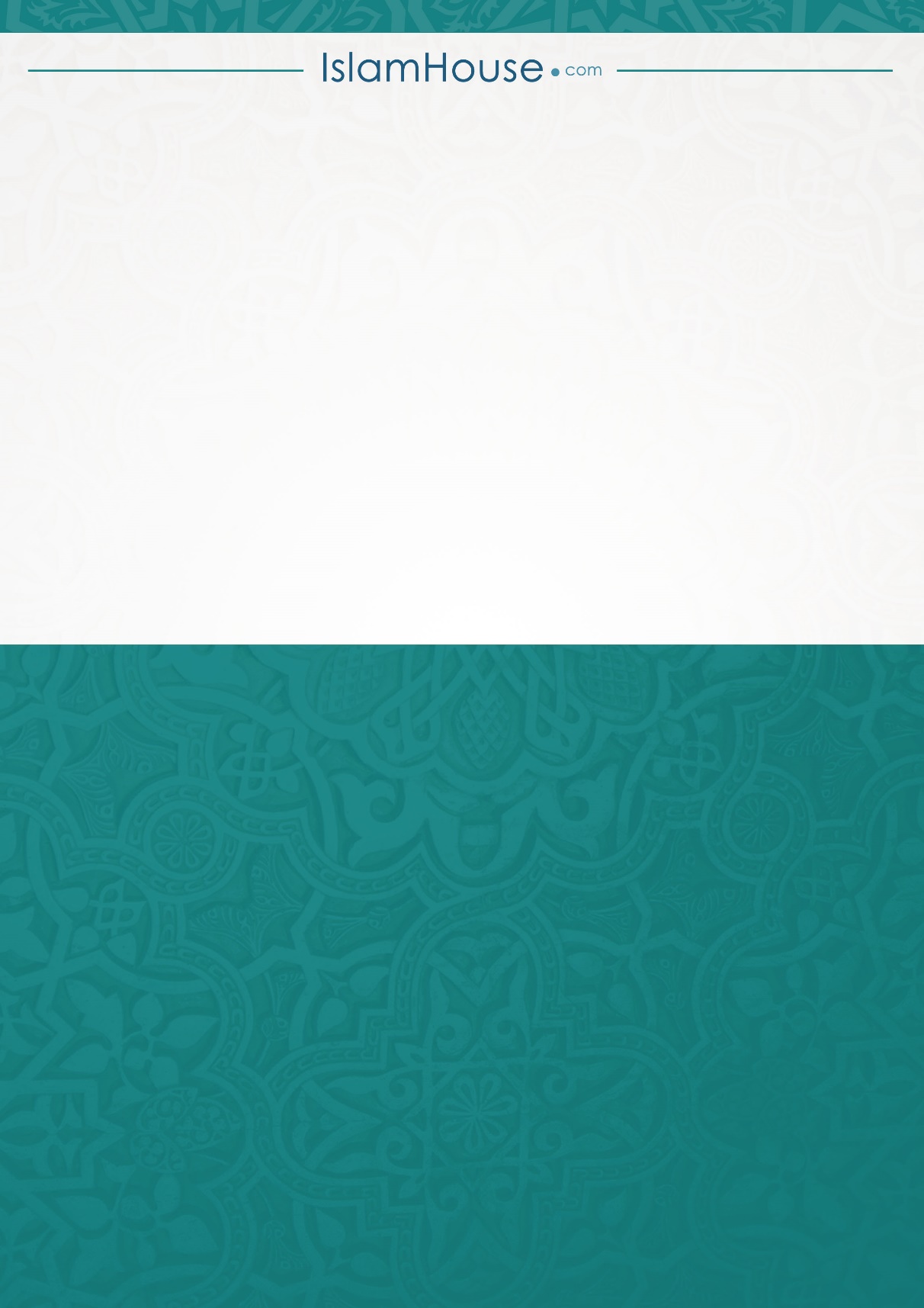 